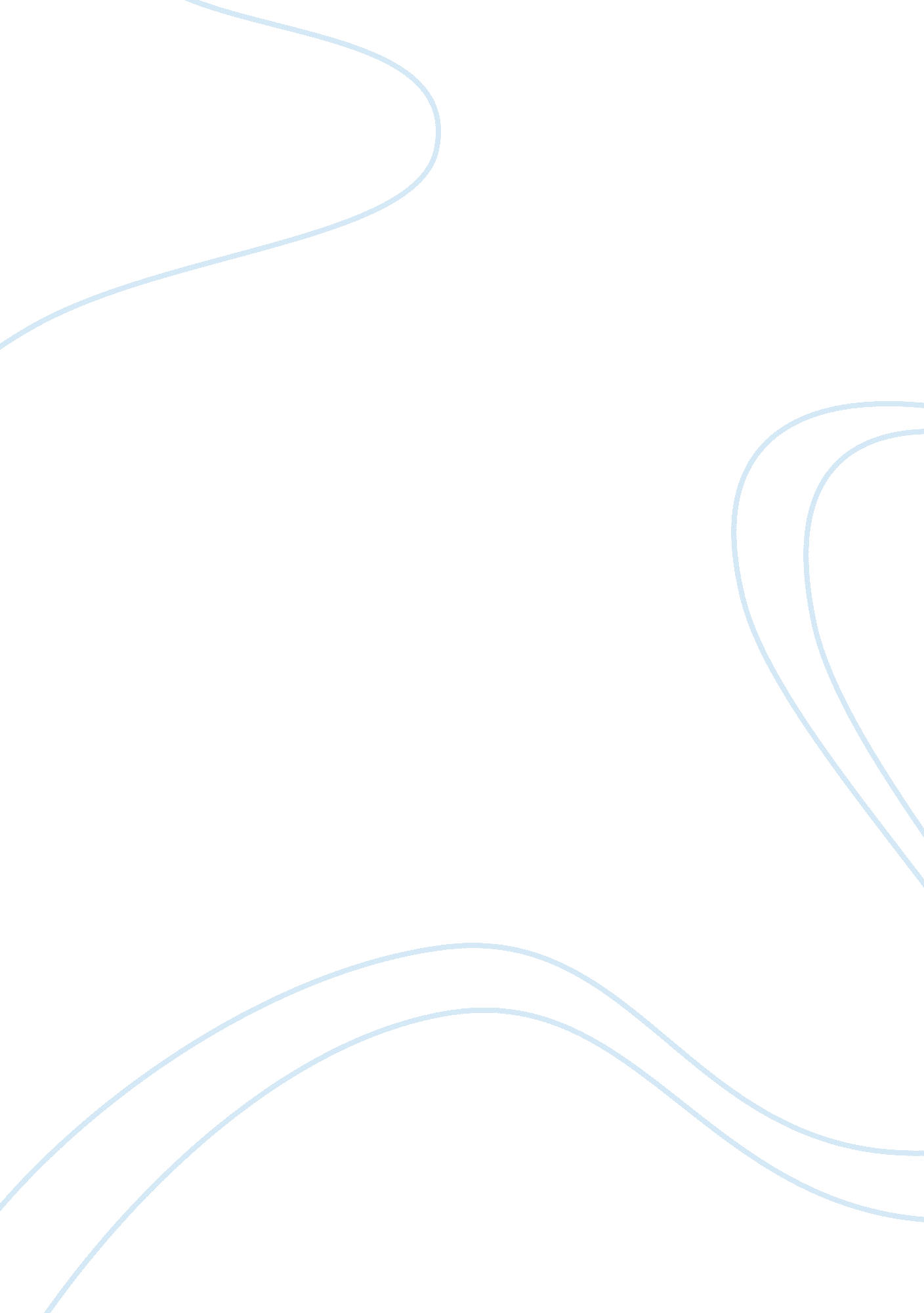 Explain the way in which the imf (international monetary fund) appears to have be...History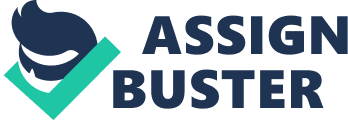 Explain the way in which the IMF (international monetary fund) appears to have become all-powerful in its relationship with developing countries Therecognized relative benefit of the IMF was mostly in managing with fiscal and financial crises in developing frugalities; even though in this responsibility there has as well remained substantial discussion regarding the Fund’s activities. Detractors contended that despite the fact the Fund was not intended to be, and must not become, a development agency. The view that the Fund must not be advanced to poor nations would have sat restlessly with the portfolio of IMF loaning at the start of the 1980s. During that period, the customers of the Fund more or less entirely encompassed low income nations. Wealthy developing nations had been enjoying admittance to private global capital markets and had chosen to abuse this instead of to use from the IMF. The financial and political situations in developing nations vary extensively. The Fund is often critiqued for acting as if one size fits all. Emphasizing the changes among emerging frugalities and developing nations is definitely required, however, barely adequate to promise the institutional flexibility that might get the most out of the Fund’s efficiency in poor nations. The difficulty in discussing the IMF’s connection with developing nations is in fact their assortment. Several show tenacious current account balance of payments shortages. Several refer to the IMF for economic funding in looking for to manage their balance of payments difficulties. Out of these a few turn out to be prolonged users of IMF capitals. Several hold comparatively less levels of global capitals. Recognizing the features of a typical developing nation menaces becoming a misrepresentation. The blend of balance of payments difficulties, less reserve holdings, proposes that comparatively limited right to use global capital, is mirrored in the use of IMF capitals by developing nations. They have as well accounted for a huge percentage of the continued users of IMF capitals. Several surveys for years have indicated that the financial conditions in which nations look for help from the IMF, and the financial features of those that do. Even though not uniquely so, the features are rationally expressive of developing nations. More study into the extended use of IMF capitals has again recognized features common in deprived nations. These comprise organizational aspects, for example, feeble relations of trade and great amounts on export focus. The pertinent experiential fact is that, in common, developing nations have determinedly faced balance of payments difficulties that have often compelled them to the IMF. Despite the Fund’s infusion of liquidity they have often practiced a rationally fast reversal in their balance of payments. Suppose if it is a reasonable picture of the truths, does it point toward that the Fund has been handling an imperative and useful role in permitting developing nations to monitor ideal balance of payments approaches or waning in this role. For developing nations there is an obstinately obligatory economic limitation, and there might be financial or political aspects that influence contrary to demand compression or exchange rate depreciation. The region of balance of payments strategy flexibility is thus much lesser and these nations are expected to often look for support from the IMF. Supplementary funding to certain degree permits structural modification to substitute for alteration centered on handling total national demand. The Fund’s connection point toward a straight influence on financing, as it creates its own capitals accessible to borrowing nations. However it might as well apply a catalytic influence on other bases of outside funding. Therefore, its complete influence on outside financing might be more than its own loaning. There is a rising literature on catalysis covering both the philosophy behind it and the observed proof regarding its presence. Insofar as developing nations are concerned, private investment inflows are comparatively meek and appear improbable to be incited by the existence of IMF programs; this is mostly reinforced by the observed proof. The Fund can support low income nations meaningfully, however, by means of assisting to make a favorable international economic situation, with continued economic development and better market entrance in progressive economies. In view of developing countries, assumed the deep-seated difficulties they face, it is impractical to think contribution by the IMF to change the financial condition in poor nations with in a short period. Further, given the situations where nations refer to the IMF and the need to remove macroeconomic imbalance, it might as well be unlikely to accept that total demand depression can be evaded without large aid tides can be made; there is probable to be a contrary short run outcome on venture and progress. Then the catalytic outcome on private investment tides is not ever possible to be an important feature in the case of developing nations. Further, creditor ethical threat is doubtful to be pertinent for developing nations. And strategies intended to reinforce possession and rationalize conditionality offer proof that the Fund is going in a suitable course. Finally there is evidence to propose that, under the Poverty Reduction and Growth Facility (PRGF), these strategies are having certain valuable effects on financial progress and poverty decline. There are numerous basics to improving the IMF’s adjustment role in developing nations that lead on from the logical debate done previously. While conditionality is genuine in justifying borrower ethical risk and in looking for to catalyze external assistance, it desires to be suitable in its strategy. On this background the Fund’s choice to rationalize conditionality at the start of the 2000s is a drive in the correct course. The specified purpose is to hold basic settings only where they are required to enable the achievement of macro settings. The fairly poor performance of execution has been another aspect of IMF programs that has lately received together hypothetical and experiential care. The wider sharing procedure combined into the transformed PRGF has been planned to reinforce possession and thus progress execution. Developing nations show a fairly great level of export focus on produces where value in global markets is usually uneven. Likewise differences in the price of the dollar might be other feature in deciding the global buying power of a definite size of exports might vary. Feeble rapports of trade contribute to a nation’s choice for the IMF, and export deficits make it harder to attain objectives and execute approved packages. With solid pledge in supporting poor nations in managing with their short period balance of payments difficulties and reinforcing their balance of payments in the longer periods that do not harm, and might enable, economic progress and improvement. (Bradlow 2006) Work Cited Bradlow, D. D. The Changing Role of the IMF in the Governance of the Global Economy and its Consequences. Prepared for the Annual Banking Law Update, University of Johannesburg, May 3, 2006. Updated version of “ Stuffing New Wine into Old Bottles: The Troubling Case of the IMF,” Journal of International Banking Regulation. Web. 10 December 2012 < http://siteresources. worldbank. org/INTPRS1/Resources/PRSP-Review/bird_imf. pdf> 